Обоснование начальной (максимальной) цены контракта (НМЦК)Приложение к обоснованию начальной (максимальной) цены контракта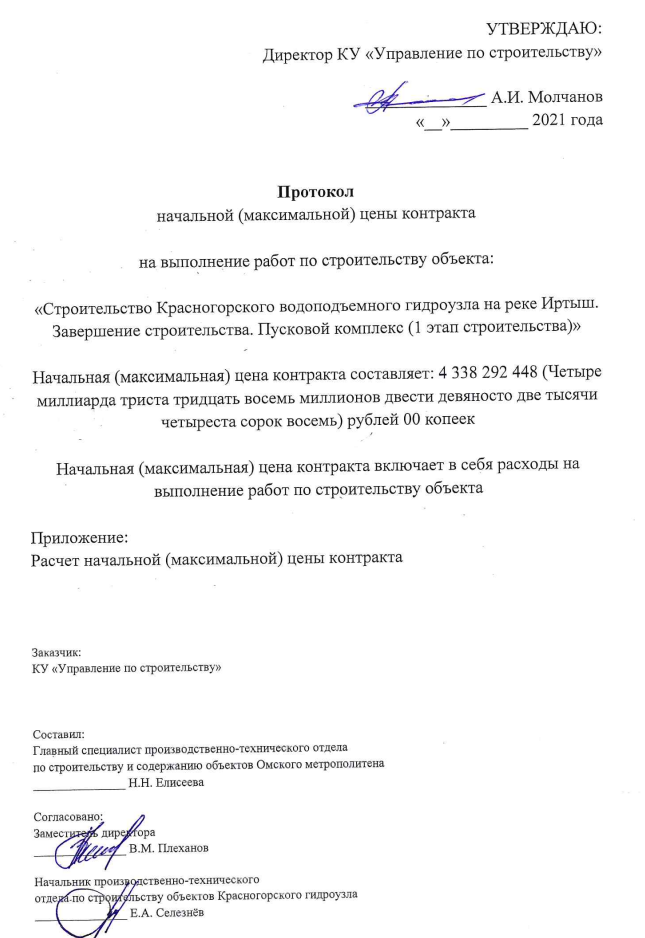 Приложение к протоколу начальной (максимальной) цены контрактаРасчет начальной (максимальной) цены контракта при осуществлении закупок на выполнение подрядных работ по строительству объектаПо объекту: «Строительство Красногорского водоподъемного гидроузла на реке Иртыш. Завершение строительства. Пусковой комплекс (1 этап строительства)» По адресу: Российская Федерация, Омская область, Омский район, с. Красная горка, 1813 км от устья р. ИртышПриложение к расчету начальной (максимальной) цены контрактаПроект сметы контрактаНаименование объекта: «Строительство Красногорского водоподъемного гидроузла на реке Иртыш. Завершение строительства. Пусковой комплекс (1 этап строительства)»Основные характеристики объекта закупкиРаботы выполняются в соответствии с проектной документацией, в объеме определенном ведомостью объемов конструктивных решений (элементов) и комплексов (видов) работ (приложение № 4 к государственному  контракту («ПРОЕКТ КОНТРАКТА»)Используемый метод определения НМЦК с обоснованиемСтатьей 22 Федерального закона № 44-ФЗ определены методы расчета начальной (максимальной) цены контракта:1) метод сопоставимых рыночных цен (анализа рынка);2) нормативный метод;3) тарифный метод;4) проектно-сметный метод;5) затратный метод.Невозможность применения указанных методов обусловлена Порядком определения начальной (максимальной) цены контракта, цены контракта, заключаемого с единственным поставщиком (подрядчиком, исполнителем), начальной цены единицы товара, работы, услуги при осуществлении закупок в сфере градостроительной деятельности (за исключением территориального планирования), утвержденным приказом Минстроя России от 23.12.2019 N 841/пр (далее –Порядок), Порядок расчета НМЦК при осуществлении закупок подрядных работ по строительству, реконструкции, капитальному ремонту, сносу объектов капитального строительства, работ по сохранению объектов культурного наследия (памятников истории и культуры) народов Российской Федерации, а также строительству некапитальных строений и сооружений не отнесен ни к одному из  вышеперечисленных методов.Расчет начальной (максимальной) цены контракта осуществлен в соответствии с приказом Минстроя России от 23.12.2019 N 841/пр "Об утверждении Порядка определения начальной (максимальной) цены контракта, цены контракта, заключаемого с единственным поставщиком (подрядчиком, исполнителем), начальной цены единицы товара, работы, услуги при осуществлении закупок в сфере градостроительной деятельности (за исключением территориального планирования) и Методики составления сметы контракта, предметом которого являются строительство, реконструкция объектов капитального строительства" на основании локальных сметных расчетов, сводного сметного расчета.Расчет НМЦКИсходя из Расчета начальной (максимальной) цены контракта, НМЦК составила 4 338 292 448,00 руб. с НДСИнформация о валюте, используемой для формирования цены контракта и расчетов с поставщиками (подрядчиками, исполнителями)Российский рубль.Порядок применения официального курса иностранной валюты к рублю Российской Федерации, установленного Центральным банком Российской Федерации и используемого при оплате контракта	Не применяется.Основания для расчета:1. Приказ № 6-од от 27.01.2020 года об утверждении проектной документации, включая сводный сметный расчет стоимости строительства .2. Заключение государственной экспертизы: ФАУ "Главгосэкспертиза России" от 11.10.2019 №55-1-1-3-027738-2019 от 06.12.2019 №00406-19/ОГЭ-19155/05 (№ в реестре 00-1-2551-19).3. Утвержденный сводный сметный расчет.                                                                (руб.)Продолжительность строительства - 21 месяцНачало строительства - июль 2022 гОкончание строительства - март 2024 гУровень цен утвержденной сметы - 3 квартал 2019 года.Дата формирование НМЦК - на 1 декабря 2021 год.Расчет индекса фактической инфляции (ФЕДЕРАЛЬНАЯ СЛУЖБА ГОСУДАРСТВЕННОЙ СТАТИСТИКИ. Индексы цен на продукцию (затраты, услуги) инвестиционного назначения с 2017 г.):Кфакт.инф.=1,0022**1,0025*1,0008*1*1,0052*1,0168*1,0042*0,9997*0,9964*1,0047*1,0063*1,0052*1,0041*1,0009*0,9988*1,0043*1,0008*1,0106*1,0085*1,0161*1,0118*1,0125*1,0084*1,0058*1,0048=1,13422Расчет индекса прогнозной инфляции:Доля сметной стоимости, подлежащая выполнению подрядчиком в 2022 году - 6/21 месяцев - 0,29Доля сметной стоимости, подлежащая выполнению подрядчиком в 2023 году - 12/21 месяцев - 0,57Доля сметной стоимости, подлежащая выполнению подрядчиком в 2024 году - 3/21 месяцев -0,14Годовой индекс прогнозной инфляции (письмо минэкэномразвития России от 14.09.2021 г №545 - "Инвестиции в основной капитал"):на 2022 год - 105,1%на 2022 год - 105,1%на 2022 год - 105,1%на 2022 год - 105,1%на 2022 год - 105,1%на 2022 год - 105,1%на 2022 год - 105,1%на 2023 год  - 104,9%на 2023 год  - 104,9%на 2023 год  - 104,9%на 2023 год  - 104,9%на 2023 год  - 104,9%на 2023 год  - 104,9%на 2023 год  - 104,9%на 2024 год - 104,7%на 2024 год - 104,7%на 2024 год - 104,7%на 2024 год - 104,7%на 2024 год - 104,7%на 2024 год - 104,7%на 2024 год - 104,7%Ежемесячный прогнозный индекс:прогноз на 2022 год - корень квадратный в 12 степени из числа 1,051 прогноз на 2022 год - корень квадратный в 12 степени из числа 1,051 прогноз на 2022 год - корень квадратный в 12 степени из числа 1,051 прогноз на 2022 год - корень квадратный в 12 степени из числа 1,051 прогноз на 2022 год - корень квадратный в 12 степени из числа 1,051 прогноз на 2022 год - корень квадратный в 12 степени из числа 1,051 прогноз на 2022 год - корень квадратный в 12 степени из числа 1,051 прогноз на 2022 год - корень квадратный в 12 степени из числа 1,051 прогноз на 2022 год - корень квадратный в 12 степени из числа 1,051 прогноз на 2023 год - корень квадратный в 12 степени из числа 1,049 прогноз на 2023 год - корень квадратный в 12 степени из числа 1,049 прогноз на 2023 год - корень квадратный в 12 степени из числа 1,049 прогноз на 2023 год - корень квадратный в 12 степени из числа 1,049 прогноз на 2023 год - корень квадратный в 12 степени из числа 1,049 прогноз на 2023 год - корень квадратный в 12 степени из числа 1,049 прогноз на 2023 год - корень квадратный в 12 степени из числа 1,049 прогноз на 2023 год - корень квадратный в 12 степени из числа 1,049 прогноз на 2023 год - корень квадратный в 12 степени из числа 1,049 прогноз на 2024 год - корень квадратный в 12 степени из числа 1,047 прогноз на 2024 год - корень квадратный в 12 степени из числа 1,047 прогноз на 2024 год - корень квадратный в 12 степени из числа 1,047 прогноз на 2024 год - корень квадратный в 12 степени из числа 1,047 прогноз на 2024 год - корень квадратный в 12 степени из числа 1,047 прогноз на 2024 год - корень квадратный в 12 степени из числа 1,047 прогноз на 2024 год - корень квадратный в 12 степени из числа 1,047 прогноз на 2024 год - корень квадратный в 12 степени из числа 1,047 прогноз на 2024 год - корень квадратный в 12 степени из числа 1,047 К на 2022 год = (1,00416+1,004111) /2 = 1,0354К на 2023 год = 1,004111*(1,0039+1,003912) /2 = 1,073К на 2024 год = 1,004111*1,003912*(1,0038+1,00383) /2 = 1,1043К на 2024 год = 1,004111*1,003912*(1,0038+1,00383) /2 = 1,1043К на 2024 год = 1,004111*1,003912*(1,0038+1,00383) /2 = 1,1043Итого индекс прогнозной инфляции = 0,29*1,0354+0,57*1,073+0,14*1,1043 = 1,0664Итого индекс прогнозной инфляции = 0,29*1,0354+0,57*1,073+0,14*1,1043 = 1,0664Итого индекс прогнозной инфляции = 0,29*1,0354+0,57*1,073+0,14*1,1043 = 1,0664Итого индекс прогнозной инфляции = 0,29*1,0354+0,57*1,073+0,14*1,1043 = 1,0664Итого индекс прогнозной инфляции = 0,29*1,0354+0,57*1,073+0,14*1,1043 = 1,0664№ п/пНаименование конструктивных решений (элементов) комплексов (видов) работЕдиница измеренияКоличество (объем работ)Цена, руб. Цена, руб. № п/пНаименование конструктивных решений (элементов) комплексов (видов) работЕдиница измеренияКоличество (объем работ)На единицу измеренияВсего123456Глава 2. Основные объекты строительства  Глава 2. Основные объекты строительства  Глава 2. Основные объекты строительства  Глава 2. Основные объекты строительства  Глава 2. Основные объекты строительства  Глава 2. Основные объекты строительства  Левобережная бетонная водосливная плотина Левобережная бетонная водосливная плотина Левобережная бетонная водосливная плотина Левобережная бетонная водосливная плотина Левобережная бетонная водосливная плотина Левобережная бетонная водосливная плотина ЛБВП. Строительные работыкомплекс110 820 921,0010 820 921,00ЛБВП. Ремонтные работыкомплекс114 193 467,0014 193 467,00ЛБВП. Установка механического оборудованияЛБВП. Установка механического оборудованияЛБВП. Установка механического оборудованияЛБВП. Установка механического оборудованияЛБВП. Установка механического оборудованияЛБВП. Установка механического оборудованияДемонтажные работыкомплекс1 6 628 877,00    6 628 877,00   Монтажные работыкомплекс1182 864031,00 182 864 031,00   Антикоррозийная защитакомплекс1 1 687 233,00    1 687 233,00   Строительные работыкомплекс1 10 297 405,00    10 297 405,00   ЛБВП. Силовое оборудованиекомплекс1 1 984 718,00    1 984 718,00   ЛБВП. АСУ ТП маневрирования основными затворамикомплекс1 63 959 248,00    63 959 248,00   ЛБВП. Мероприятия по подводящему и отводящему каналамкомплекс1 35 463 769,00    35 463 769,00   ЛБВП. Установка КИАкомплекс1 330 681,00    330 681,00   Судоходный шлюз Судоходный шлюз Судоходный шлюз Судоходный шлюз Судоходный шлюз Судоходный шлюз Судоходный шлюз. Строительные работыСудоходный шлюз. Строительные работыСудоходный шлюз. Строительные работыСудоходный шлюз. Строительные работыСудоходный шлюз. Строительные работыСудоходный шлюз. Строительные работыНаправляющая пала верхнего подходного каналакомплекс1 15 397 632,00    15 397 632,00   Причальная линия верхнего подходного каналакомплекс1 31 298 531,00    31 298 531,00   Верхняя голова шлюзакомплекс1 43 253 088,00    43 253 088,00   Подпорная стенка у верхней головы шлюзакомплекс1 4 592 739,00    4 592 739,00   Крепление дна верхового подходного каналакомплекс1 72 441 094,00    72 441 094,00   Камера шлюзакомплекс1 32 181 872,00    32 181 872,00   Основание под технологический мостовой переезд через шлюзкомплекс1 19 562 320,00    19 562 320,00   Нижняя голова шлюзакомплекс1 237 208 705,00    237 208 705,00   Подпорная стенка у нижней головы шлюзакомплекс1 12 423 770,00    12 423 770,00   Направляющая пала нижнего подходного каналакомплекс1 80 657 096,00    80 657 096,00   Причальная линия нижнего подходного каналакомплекс1101 199682,00 101 199 682,00   Крепление дна нижнего подходного каналакомплекс1 86 280 195,00    86 280 195,00   Судоходный шлюз. Ремонтные работыкомплекс1 30 843 476,00    30 843 476,00   Судоходный шлюз. Мероприятия по направляющей пале нижней головы по технологии струйной цементациикомплекс1 109 125 260,00109 125 260,00Судоходный шлюз. Установка механического оборудования. Демонтажные работыкомплекс1 4 978 063,00    4 978 063,00   Судоходный шлюз. Установка механического оборудования. Монтажные работыкомплекс1 630 045 451,00    630 045 451,00   Судоходный шлюз. Установка механического оборудования. Строительные работыкомплекс1 4 709 314,00    4 709 314,00   Судоходный шлюз. АСУ ТП шлюзования.комплекс1 77 211 562,00    77 211 562,00   Судоходный шлюз. Мероприятия по подводящему и отводящему каналам.комплекс1 5 399 051,00    5 399 051,00   Судоходный шлюз. Установка КИАкомплекс1 5 169 284,00    5 169 284,00   Строительное водопонижениеСтроительное водопонижениеСтроительное водопонижениеСтроительное водопонижениеСтроительное водопонижениеСтроительное водопонижениеИглофильтровые установки. Зумпф перекачкикомплекс1 16 578 930,00    16 578 930,00   Водопонизительные скважины. Пьезометрические скважины. Открытый  водоотливкомплекс1 45 020 692,00    45 020 692,00   Эксплуатация водопонижениякомплекс1  85 445 727,00    85 445 727,00   Левобережная земляная плотина Левобережная земляная плотина Левобережная земляная плотина Левобережная земляная плотинакомплекс1 17 756 254,00    17 756 254,00   Левобережная земляная плотина. Установка КИА.комплекс1 1 454 332,00    1 454 332,00   Центральная земляная плотина Центральная земляная плотина Центральная земляная плотина Центральная земляная плотина Центральная земляная плотина Центральная земляная плотина Центральная земляная плотинакомплекс1 14 749 600,00    14 749 600,00   Центральная земляная плотина. Установка КИАкомплекс1 2 270 896,00    2 270 896,00   Второстепенные сооружения гидроузла Второстепенные сооружения гидроузла Второстепенные сооружения гидроузла Второстепенные сооружения гидроузла Второстепенные сооружения гидроузла Второстепенные сооружения гидроузла Площадка № 1комплекс1 6 258 998,00    6 258 998,00   Площадка №2комплекс1 18 043 433,00    18 043 433,00   Площадка №3комплекс1 4 374 944,00    4 374 944,00   Площадка №4комплекс1 8 815 296,00    8 815 296,00   Площадка №5комплекс1 55 960 564,00    55 960 564,00   Площадка №6комплекс1 20 355 526,00    20 355 526,00   Правобережная направляющая дамба подводящего канала ЛБВПкомплекс1 9 029 526,00    9 029 526,00   Левобережная направляющая дамба верхнего подходного канала шлюзакомплекс1 4 403 761,00    4 403 761,00   Правобрежная направляющая дамба верхнего подходного канала шлюзакомплекс1 16 627 668,00    16 627 668,00   Левобережная направляющая дамба подводящего канала правобережной бетонной водосливной плотиныкомплекс1 79 798 901,00    79 798 901,00   Правобережная направляющая дамба отводного канала ЛБВПкомплекс1 3 848 903,00    3 848 903,00   Левобережная направляющая дамба НПК шлюзакомплекс1 24 217 534,00    24 217 534,00   Правобережная направляющая дамба НПК шлюзакомплекс1 2 321 213,00    2 321 213,00   Левобережная направляющая дамба отводящего канала правобережной бетонной водосливной плотиныкомплекс1 5 785 156,00    5 785 156,00   Инспекционная дорога нижнего бьефакомплекс1 94 080 725,00    94 080 725,00   Инспекционная дорога верхнего бьефакомплекс1 75 958 907,00    75 958 907,00   Здание механизмов 1 верхней головы шлюза Здание механизмов 1 верхней головы шлюза Здание механизмов 1 верхней головы шлюза Здание механизмов 1 верхней головы шлюза Здание механизмов 1 верхней головы шлюза Здание механизмов 1 верхней головы шлюза Здание механизмов 1. Архитектурно-строительные решениякомплекс1 3 644 224,00    3 644 224,00   Здание механизмов 1. Конструктивные решениякомплекс1 4 157 253,00    4 157 253,00   Здание механизмов 1. Электротехнические решениякомплекс1 732 874,00    732 874,00   Здание механизмов 1. Противопожарное водоснабжениекомплекс1 95 886,00    95 886,00   Здание механизмов 1. Отоплениекомплекс1 31 027,00    31 027,00   Здание механизмов 1. Сети связикомплекс1 54 936,00    54 936,00   Здание механизмов 1.Охранная сигнализациякомплекс1 71 443,00    71 443,00   Здание механизмов 2 верхней головы шлюза Здание механизмов 2 верхней головы шлюза Здание механизмов 2 верхней головы шлюза Здание механизмов 2 верхней головы шлюза Здание механизмов 2 верхней головы шлюза Здание механизмов 2 верхней головы шлюза Здание механизмов 2. Архитектурно-строительные решениякомплекс1 3 644 224,00    3 644 224,00   Здание механизмов 2.Конструктивные решениякомплекс1 4 157 253,00    4 157 253,00   Здание механизмов 2. Электротехнические решениякомплекс1 732 874,00    732 874,00   Здание механизмов 2. Противопожарное  водоснабжениекомплекс1 95 886,00    95 886,00   Здание механизмов 2. Отоплениекомплекс1 31 027,00    31 027,00   Здание механизмов 2. Сети связикомплекс1 54 936,00    54 936,00   Здание механизмов 2. Охранная сигнализациякомплекс1 71 443,00    71 443,00   Здание механизмов 3 нижней головы шлюза Здание механизмов 3 нижней головы шлюза Здание механизмов 3 нижней головы шлюза Здание механизмов 3 нижней головы шлюза Здание механизмов 3 нижней головы шлюза Здание механизмов 3 нижней головы шлюза Здание механизмов 3. Архитектурно-строительные решениякомплекс1 3 644 224,00    3 644 224,00   Здание механизмов 3. Конструктивные решениякомплекс1 4 157 253,00    4 157 253,00   Здание механизмов 3. Электротехнические решениякомплекс1 810 704,00    810 704,00   Здание механизмов 3. Противопожарное водоснабжениекомплекс1 95 886,00    95 886,00   Здание механизмов 3. Отоплениекомплекс1 31 027,00    31 027,00   Здание механизмов 3. Сети связикомплекс1 54 936,00    54 936,00   Здание механизмов 3. Охранная сигнализациякомплекс1 71 443,00    71 443,00   Здание механизмов 4 нижней головы шлюза Здание механизмов 4 нижней головы шлюза Здание механизмов 4 нижней головы шлюза Здание механизмов 4 нижней головы шлюза Здание механизмов 4 нижней головы шлюза Здание механизмов 4 нижней головы шлюза Здание механизмов 4. Архитектурно-строительные решениякомплекс1 3 644 224,00    3 644 224,00   Здание механизмов 4. Конструктивные решениякомплекс1 4 157 253,00    4 157 253,00   Здание механизмов 4. Электротехнические решениякомплекс1 810 704,00    810 704,00   Здание механизмов 4. Противопожарное водоснабжениекомплекс1 95 886,00    95 886,00   Здание механизмов 4. Отоплениекомплекс1 31 027,00    31 027,00   Здание механизмов 4. Сети связикомплекс1 54 936,00    54 936,00   Здание механизмов 4. Охранная сигнализациякомплекс1 71 443,00    71 443,00   Здание насосной станции осушения камеры шлюза Здание насосной станции осушения камеры шлюза Здание насосной станции осушения камеры шлюза Здание насосной станции осушения камеры шлюза Здание насосной станции осушения камеры шлюза Здание насосной станции осушения камеры шлюза Архитектурно-строительные решениякомплекс1 2 690 144,00    2 690 144,00   Конструктивные решениякомплекс1 2 041 901,00    2 041 901,00   Технологические решениякомплекс1 33 397 911,00    33 397 911,00   Установка механического оборудованиякомплекс1 167 542,00    167 542,00   Электротехнические решениякомплекс1 482 017,00    482 017,00   Отопление и вентиляциякомплекс1 777 997,00    777 997,00   Сети связикомплекс1 55 450,00    55 450,00   Пожарная сигнализациякомплекс1 26 397,00    26 397,00   Охранная сигнализациякомплекс1 35 768,00    35 768,00   Автоматизация системы осушения камеры шлюзакомплекс1 1 036 364,00    1 036 364,00   Автоматизация вентиляционных системкомплекс1 265 222,00    265 222,00   Здание для лебедок предохранительного устройства 1 Здание для лебедок предохранительного устройства 1 Здание для лебедок предохранительного устройства 1 Здание для лебедок предохранительного устройства 1 Здание для лебедок предохранительного устройства 1 Здание для лебедок предохранительного устройства 1 Архитектурно-строительные решениякомплекс1 1 245 866,00    1 245 866,00   Конструктивные решениякомплекс1 1 113 388,00    1 113 388,00   Внутреннее освещениекомплекс1 225 757,00    225 757,00   Силовое оборудованиекомплекс1 306 457,00    306 457,00   Отоплениекомплекс1 31 027,00    31 027,00   Сети связикомплекс1 54 936,00    54 936,00   Охранная сигнализациякомплекс1 50 938,00    50 938,00   Здание для лебедок предохранительного устройства 2 Здание для лебедок предохранительного устройства 2 Здание для лебедок предохранительного устройства 2 Здание для лебедок предохранительного устройства 2 Здание для лебедок предохранительного устройства 2 Здание для лебедок предохранительного устройства 2 8Архитектурно-строительные решениякомплекс1 1 245 866,00    1 245 866,00   8Конструктивные решениякомплекс1 1 113 388,00    1 113 388,00   8Внутреннее освещениекомплекс1 225 757,00    225 757,00   8Силовое оборудованиекомплекс1 306 457,00    306 457,00   8Отоплениекомплекс1 31 027,00    31 027,00   8Сети связикомплекс1 54 936,00    54 936,00   8Охранная сигнализациякомплекс1 50 938,00    50 938,00   Здание механизмов 1 аварийно-ремонтных работ Здание механизмов 1 аварийно-ремонтных работ Здание механизмов 1 аварийно-ремонтных работ Здание механизмов 1 аварийно-ремонтных работ Здание механизмов 1 аварийно-ремонтных работ Здание механизмов 1 аварийно-ремонтных работ 8Архитектурно-строительные решениякомплекс1 665 113,00    665 113,00   9Конструктивные решениякомплекс1 1 928 491,00    1 928 491,00   9Внутреннее освещениекомплекс1 166 334,00    166 334,00   9Силовое оборудованиекомплекс1 322 793,00    322 793,00   9Отоплениекомплекс1 31 027,00    31 027,00   9Сети связикомплекс1 55 450,00    55 450,00   9Охранная сигнализациякомплекс1 48 516,00    48 516,00   Здание механизмов 2 аварийно-ремонтных работ Здание механизмов 2 аварийно-ремонтных работ Здание механизмов 2 аварийно-ремонтных работ Здание механизмов 2 аварийно-ремонтных работ Здание механизмов 2 аварийно-ремонтных работ Здание механизмов 2 аварийно-ремонтных работ 9Архитектурно-строительные решениякомплекс1 665 113,00    665 113,00   9Конструктивные решениякомплекс1 1 928 491,00    1 928 491,00   9Внутреннее освещениекомплекс1 166 334,00    166 334,00   9Силовое оборудованиекомплекс1 322 793,00    322 793,00   1Отоплениекомплекс1 31 027,00    31 027,00   1Сети связикомплекс1 55 450,00    55 450,00   1Охранная сигнализациякомплекс1 48 516,00    48 516,00   Здание электрощитовой и АСУ ТП-1 Здание электрощитовой и АСУ ТП-1 Здание электрощитовой и АСУ ТП-1 Здание электрощитовой и АСУ ТП-1 Здание электрощитовой и АСУ ТП-1 Здание электрощитовой и АСУ ТП-1 1Архитектурно-строительные решениякомплекс1 1 706 721,00    1 706 721,00   1Конструктивные решениякомплекс1 1 274 169,00    1 274 169,00   1Внутреннее освещениекомплекс1 280 890,00    280 890,00   1Силовое оборудованиекомплекс1 518 151,00    518 151,00   1Отопление, вентиляция, кондиционированиекомплекс1 227 949,00    227 949,00   1Сети связикомплекс1 3 665,00    3 665,00   1Охранная сигнализациякомплекс1 38 745,00    38 745,00   1Пожарная сигнализациякомплекс1 38 218,00    38 218,00   Здание электрощитовой и АСУ ТП-2 Здание электрощитовой и АСУ ТП-2 Здание электрощитовой и АСУ ТП-2 Здание электрощитовой и АСУ ТП-2 Здание электрощитовой и АСУ ТП-2 Здание электрощитовой и АСУ ТП-2 1Архитектурно-строительные работыкомплекс1 1 706 721,00    1 706 721,00   1Конструктивные решениякомплекс1 1 274 169,00    1 274 169,00   1Внутреннее освещениекомплекс1 280 890,00    280 890,00   1Силовое оборудованиекомплекс1 518 151,00    518 151,00   1Отопление, вентиляция, кондиционированиекомплекс1 227 949,00    227 949,00   Сети связикомплекс1 3 665,00    3 665,00   1Охранная сигнализациякомплекс1 38 745,00    38 745,00   1Пожарная сигнализациякомплекс1 38 218,00    38 218,00   Здание электрощитовой и АСУ ТП-3 Здание электрощитовой и АСУ ТП-3 Здание электрощитовой и АСУ ТП-3 Здание электрощитовой и АСУ ТП-3 Здание электрощитовой и АСУ ТП-3 Здание электрощитовой и АСУ ТП-3 1Архитектурно-строительные работыкомплекс1 1 706 721,00    1 706 721,00   1Конструктивные решениякомплекс1 1 274 169,00    1 274 169,00   Внутреннее освещениекомплекс1 280 890,00    280 890,00   1Силовое оборудованиекомплекс1 518 151,00    518 151,00   1Отопление, вентиляция, кондиционированиекомплекс1 227 949,00    227 949,00   1Сети связикомплекс1 3 665,00    3 665,00   1Охранная сигнализациякомплекс1 38 745,00    38 745,00   1Пожарная сигнализациякомплекс1 38 218,00    38 218,00   Здание электрощитовой и АСУ ТП-4 Здание электрощитовой и АСУ ТП-4 Здание электрощитовой и АСУ ТП-4 Здание электрощитовой и АСУ ТП-4 Здание электрощитовой и АСУ ТП-4 Здание электрощитовой и АСУ ТП-4 6Архитектурно-строительные решениякомплекс1 1 706 721,00    1 706 721,00   1Конструктивные решениякомплекс1 1 274 169,00    1 274 169,00   1внутреннее освещениекомплекс1 280 890,00    280 890,00   1Силовое оборудованиекомплекс1 518 151,00    518 151,00   1Отопление, вентиляция, кондиционированиекомплекс1 227 949,00    227 949,00   1Сети связикомплекс1 3 665,00    3 665,00   1Охранная сигнализациякомплекс1 38 745,00    38 745,00   1Пожарная сигнализациякомплекс1 38 218,00    38 218,00   Модульная компрессорная 1 Модульная компрессорная 1 Модульная компрессорная 1 Модульная компрессорная 1 Модульная компрессорная 1 Модульная компрессорная 1 1Модульная компрессорная 1. Общестроительные работыкомплекс1 367 681,00    367 681,00   1Модульная компрессорная 1. Технологические решениякомплекс1 5 013 022,00    5 013 022,00   1Модульная компрессорная 1. Сети связикомплекс1 3 665,00    3 665,00   1Модульная компрессорная 1. Пожарная сигнализациякомплекс1 20 035,00    20 035,00   1Модульная компрессорная 1. Охранная сигнализациякомплекс1 27 440,00    27 440,00   Модульная компрессорная 2 Модульная компрессорная 2 Модульная компрессорная 2 Модульная компрессорная 2 Модульная компрессорная 2 Модульная компрессорная 2 1Модульная компрессорная 2. Общестроительные работыкомплекс1 367 681,00    367 681,00   1Модульная компрессорная 2. Технологические решениякомплекс1 5 202 947,00    5 202 947,00   1Модульная компрессорная 2. Сети связикомплекс1 3 665,00    3 665,00   1Модульная компрессорная 2. Пожарная сигнализациякомплекс1 20 035,00    20 035,00   1Модульная компрессорная 2. Охранная сигнализациякомплекс1 27 440,00    27 440,00   Модульная компрессорная 3 Модульная компрессорная 3 Модульная компрессорная 3 Модульная компрессорная 3 Модульная компрессорная 3 Модульная компрессорная 3 1Модульная компрессорная 3. Общестроительные работыкомплекс1 367 681,00    367 681,00   1Модульная компрессорная 3. Технологические решениякомплекс1 5 234 593,00    5 234 593,00   1Модульная компрессорная 3. Сети связикомплекс1 3 665,00    3 665,00   1Модульная компрессорная 3. Пожарная сигнализациякомплекс1 20 035,00    20 035,00   1Модульная компрессорная 3. Охранная сигнализациякомплекс1 27 440,00    27 440,00   Модульная компрессорная 4 Модульная компрессорная 4 Модульная компрессорная 4 Модульная компрессорная 4 Модульная компрессорная 4 Модульная компрессорная 4 1общестроительные работы модульной компрессорной №4комплекс1 367 681,00    367 681,00   1Модульная компрессорная 4. Технологические решениякомплекс1 5 202 947,00    5 202 947,00   1Модульная компрессорная 4. Сети связикомплекс1 3 665,00    3 665,00   1Модульная компрессорная 4. Пожарная сигнализациякомплекс1 20 035,00    20 035,00   1Модульная компрессорная 4. Охранная сигнализациякомплекс1 27 440,00    27 440,00   Модульная компрессорная ЛБВП Модульная компрессорная ЛБВП Модульная компрессорная ЛБВП Модульная компрессорная ЛБВП Модульная компрессорная ЛБВП Модульная компрессорная ЛБВП 1Общестроительные работыкомплекс1 329 406,00    329 406,00   1Технологические решениякомплекс1 7 231 991,00    7 231 991,00   1Сети связикомплекс1 3 665,00    3 665,00   1Пожарная сигнализациякомплекс1 20 555,00    20 555,00   1Охранная сигнализациякомплекс1 28 164,00    28 164,00   Установка фундаментальных реперовУстановка фундаментальных реперовУстановка фундаментальных реперовУстановка фундаментальных реперовУстановка фундаментальных реперовУстановка фундаментальных реперов1Установка фундаментальных реперовкомплекс1 1 063 598,00    1 063 598,00   Глава 3. Объекты подсобного и обслуживающего назначенияГлава 3. Объекты подсобного и обслуживающего назначенияГлава 3. Объекты подсобного и обслуживающего назначенияГлава 3. Объекты подсобного и обслуживающего назначенияГлава 3. Объекты подсобного и обслуживающего назначенияГлава 3. Объекты подсобного и обслуживающего назначенияАдминистративно-бытовой корпус Административно-бытовой корпус Административно-бытовой корпус Административно-бытовой корпус Административно-бытовой корпус Административно-бытовой корпус 1Архитектурно-строительные решениякомплекс1 14 027 870,00    14 027 870,00   1Конструктивные решениякомплекс1 4 243 203,00    4 243 203,00   1Внутреннее освещениекомплекс1 1 298 934,00    1 298 934,00   1Силовое оборудованиекомплекс1 1 113 074,00    1 113 074,00   1Водоснабжениекомплекс1 301 641,00    301 641,00   1Водоотведениекомплекс1 367 787,00    367 787,00   1Отопление, вентиляция, кондиционированиекомплекс1 2 088 898,00    2 088 898,00   1Сети связикомплекс1 1 387 304,00    1 387 304,00   1Автоматизация вентиляциикомплекс1 325 405,00    325 405,00   1Пожарная сигнализациякомплекс1 206 620,00    206 620,00   1Охранная сигнализациякомплекс1 127 200,00    127 200,00   Гараж на 7 машин Гараж на 7 машин Гараж на 7 машин Гараж на 7 машин Гараж на 7 машин Гараж на 7 машин Архитектурно-строительные решениякомплекс1 12 576 168,00    12 576 168,00   Конструктивные решениякомплекс1 8 567 198,00    8 567 198,00   Электротехнические решениякомплекс1 1 116 864,00    1 116 864,00   Водоснабжениекомплекс1 451 304,00    451 304,00   Водоотведениекомплекс1 74 306,00    74 306,00   Отопление, вентиляция и кондиционированиекомплекс1 3 635 933,00    3 635 933,00   Сети связикомплекс1 53 546,00    53 546,00   Автоматизация вентиляциикомплекс1 953 163,00    953 163,00   Пожарная сигнализациякомплекс1 198 634,00    198 634,00   Охранная сигнализациякомплекс1 169 574,00    169 574,00   Система контроля загазованностикомплекс1 117 513,00    117 513,00   Грузоподъемное оборудованиекомплекс1 75 474,00    75 474,00   Центрально-диспетчерское управление Центрально-диспетчерское управление Центрально-диспетчерское управление Центрально-диспетчерское управление Центрально-диспетчерское управление Центрально-диспетчерское управление Архитектурно-строительные решениякомплекс1 21 612 907,00    21 612 907,00   Конструктивные решениякомплекс1 7 430 453,00    7 430 453,00   Внутреннее освещениекомплекс1 1 362 185,00    1 362 185,00   Силовое оборудованиекомплекс1 1 442 324,00    1 442 324,00   Водоснабжениекомплекс1 100 621,00    100 621,00   Водоотведениекомплекс1 120 834,00    120 834,00   Отопление, вентиляция и кондиционированиекомплекс1 3 569 110,00    3 569 110,00   Сети связикомплекс1 8 702 604,00    8 702 604,00   Автоматизация вентиляциикомплекс1 604 424,00    604 424,00   Пожарная сигнализациякомплекс1 528 041,00    528 041,00   Охранная сигнализациякомплекс1 534 471,00    534 471,00   Автоматизированная система диспетчерского управлениякомплекс1 9 157 402,00    9 157 402,00   Блок РММ и склада Блок РММ и склада Блок РММ и склада Блок РММ и склада Блок РММ и склада Блок РММ и склада Архитектурно-строительные решениякомплекс1 6 771 619,00    6 771 619,00   Конструктивные решениякомплекс1 2 299 211,00    2 299 211,00   Электротехнические решениякомплекс1 753 140,00    753 140,00   Водоснабжениекомплекс1 224 389,00    224 389,00   Водоотведениекомплекс1 295 141,00    295 141,00   Отопление и вентиляциякомплекс1 1 637 387,00    1 637 387,00   Сети связикомплекс1 33 093,00    33 093,00   Автоматизация вентиляциикомплекс1 232 991,00    232 991,00   Пожарная сигнализациякомплекс1 114 586,00    114 586,00   Охранная сигнализациякомплекс1 52 068,00    52 068,00   Технологическое оборудованиекомплекс1 1 672 266,00    1 672 266,00   Грузоподъемное оборудованиекомплекс1 464 893,00    464 893,00   Контрольно-пропускной пункт Контрольно-пропускной пункт Контрольно-пропускной пункт Контрольно-пропускной пункт Контрольно-пропускной пункт Контрольно-пропускной пункт Архитектурно-строительные работыкомплекс1 2 311 673,00    2 311 673,00   Конструктивные решениякомплекс1 2 595 392,00    2 595 392,00   Электротехнические решениякомплекс1 1 238 034,00    1 238 034,00   Водоснабжениекомплекс1 135 657,00    135 657,00   Водоотведениекомплекс1 72 108,00    72 108,00   Отопление и вентиляциякомплекс1 198 724,00    198 724,00   Сети связикомплекс1 496 270,00    496 270,00   Пожарная сигнализациякомплекс1 93 039,00    93 039,00   Охранная сигнализациякомплекс1 400 813,00    400 813,00   Здание охраны Здание охраны Здание охраны Здание охраны Здание охраны Здание охраны Архитектурно-строительные решениякомплекс1 9 138 950,00    9 138 950,00   Конструктивные решениякомплекс1 5 117 939,00    5 117 939,00   Электротехнические решениякомплекс1 530 190,00    530 190,00   Водоснабжениекомплекс1 49 674,00    49 674,00   Водоотведениекомплекс1 274 799,00    274 799,00   Отопление, вентиляция и кондиционированиекомплекс1 797 394,00    797 394,00   Сети связикомплекс1 460 638,00    460 638,00   Пожарная сигнализациякомплекс1 148 832,00    148 832,00   Охранная сигнализациякомплекс1 335 070,00    335 070,00   Электрокотельная Электрокотельная Электрокотельная Электрокотельная Электрокотельная Электрокотельная Строительные решениякомплекс1 140 755,00    140 755,00   Поставка и монтаж блочно-модульной котельнойкомплекс1 10 427 972,00    10 427 972,00   Сети связикомплекс1 3 244,00    3 244,00   Пожарная сигнализациякомплекс1 26 034,00    26 034,00   Охранная сигнализациякомплекс1 25 666,00    25 666,00   Маслосклад Маслосклад Маслосклад Маслосклад Маслосклад Маслосклад Архитектурно-строительные решениякомплекс1 456 553,00    456 553,00   Конструктивные решениякомплекс1 389 063,00    389 063,00   Электротехнические решениякомплекс1 268 658,00    268 658,00   Отопление и вентиляциякомплекс1 130 175,00    130 175,00   Пожарная сигнализациякомплекс1 71 958,00    71 958,00   Охранная сигнализациякомплекс1 63 052,00    63 052,00   Технологическое оборудованиекомплекс1 1 043 331,00    1 043 331,00   Глава 4. Объекты энергетического хозяйстваГлава 4. Объекты энергетического хозяйстваГлава 4. Объекты энергетического хозяйстваГлава 4. Объекты энергетического хозяйстваГлава 4. Объекты энергетического хозяйстваГлава 4. Объекты энергетического хозяйстваТрансформаторная подстанция 1 Трансформаторная подстанция 1 Трансформаторная подстанция 1 Трансформаторная подстанция 1 Трансформаторная подстанция 1 Трансформаторная подстанция 1 Строительные решениякомплекс1 710 589,00    710 589,00   Поставка и монтаж электрооборудованиякомплекс1 19 749 781,00    19 749 781,00   Сети связикомплекс1 3 665,00    3 665,00   Пожарная сигнализациякомплекс1 29 535,00    29 535,00   Охранная сигнализациякомплекс1 56 933,00    56 933,00   АИИС КУЭкомплекс1 1 742 854,00    1 742 854,00   Трансформаторная подстанция 2 Трансформаторная подстанция 2 Трансформаторная подстанция 2 Трансформаторная подстанция 2 Трансформаторная подстанция 2 Трансформаторная подстанция 2 Строительные решениякомплекс1 262 770,00    262 770,00   Поставка и монтаж электрооборудованиякомплекс1 4 970 035,00    4 970 035,00   Сети связикомплекс1 4 179,00    4 179,00   Пожарная сигнализациякомплекс1 21 046,00    21 046,00   Охранная сигнализациякомплекс1 39 439,00    39 439,00   Трансформаторная подстанция 3 Трансформаторная подстанция 3 Трансформаторная подстанция 3 Трансформаторная подстанция 3 Трансформаторная подстанция 3 Трансформаторная подстанция 3 Строительные решениякомплекс1 293 668,00    293 668,00   Поставка и монтаж электрооборудованиякомплекс1 4 938 648,00    4 938 648,00   Сети связикомплекс1 4 179,00    4 179,00   Пожарная сигнализациякомплекс1 21 888,00    21 888,00   Охранная сигнализациякомплекс1 39 439,00    39 439,00   Трансформаторная подстанция 5 Трансформаторная подстанция 5 Трансформаторная подстанция 5 Трансформаторная подстанция 5 Трансформаторная подстанция 5 Трансформаторная подстанция 5 Строительные решениякомплекс1 293 668,00    293 668,00   Поставка и монтаж электрооборудованиякомплекс1 4 747 977,00    4 747 977,00   Сети связикомплекс1 3 665,00    3 665,00   Пожарная сигнализациякомплекс1 22 791,00    22 791,00   Охранная сигнализациякомплекс1 39 439,00    39 439,00   Дизель-генераторная установка 1, 2 Дизель-генераторная установка 1, 2 Дизель-генераторная установка 1, 2 Дизель-генераторная установка 1, 2 Дизель-генераторная установка 1, 2 Дизель-генераторная установка 1, 2 Строительные решениякомплекс1 110 675,00    110 675,00   Поставка и монтаж электрооборудованиякомплекс1 2 918 927,00    2 918 927,00   Наружное освещение Наружное освещение Наружное освещение Наружное освещение Наружное освещение Наружное освещение Строительные решениякомплекс1 1 684 707,00    1 684 707,00   Электротехнические решениякомплекс1 9 686 046,00    9 686 046,00   Прочие объекты энергетического хозяйства Прочие объекты энергетического хозяйства Прочие объекты энергетического хозяйства Прочие объекты энергетического хозяйства Прочие объекты энергетического хозяйства Прочие объекты энергетического хозяйства Внутриплощадочные сети и заземлениекомплекс1 58 944 609,00    58 944 609,00   Охранное освещениекомплекс1 6 267 813,00    6 267 813,00   Автоматизация противопожарных системкомплекс1 6 103 005,00    6 103 005,00   Кабельные лоткикомплекс1 87 056 836,00    87 056 836,00   Глава 5. Объекты транспортного хозяйства и связиГлава 5. Объекты транспортного хозяйства и связиГлава 5. Объекты транспортного хозяйства и связиГлава 5. Объекты транспортного хозяйства и связиГлава 5. Объекты транспортного хозяйства и связиГлава 5. Объекты транспортного хозяйства и связиВнешние сети связикомплекс1 1 667 931,00    1 667 931,00   Внутриплощадочные сети связикомплекс1 10 567 634,00    10 567 634,00   Охранная сигнализациякомплекс1 8 369 638,00    8 369 638,00   Система контроля и управления доступомкомплекс1 273 212,00    273 212,00   Глава 6. Наружные сети и сооружения водоснабжения, водоотведения, теплоснабжения и газоснабженияГлава 6. Наружные сети и сооружения водоснабжения, водоотведения, теплоснабжения и газоснабженияГлава 6. Наружные сети и сооружения водоснабжения, водоотведения, теплоснабжения и газоснабженияГлава 6. Наружные сети и сооружения водоснабжения, водоотведения, теплоснабжения и газоснабженияГлава 6. Наружные сети и сооружения водоснабжения, водоотведения, теплоснабжения и газоснабженияГлава 6. Наружные сети и сооружения водоснабжения, водоотведения, теплоснабжения и газоснабженияНаружные тепловые сети Наружные тепловые сети Наружные тепловые сети Наружные тепловые сети Наружные тепловые сети Наружные тепловые сети Строительные работы по тепловой сетикомплекс1 2 453 164,00    2 453 164,00   Устройство тепловой сетикомплекс1 15 287 564,00    15 287 564,00   Наружные сети и сооружения водоотведения Наружные сети и сооружения водоотведения Наружные сети и сооружения водоотведения Наружные сети и сооружения водоотведения Наружные сети и сооружения водоотведения Наружные сети и сооружения водоотведения Строительные решения КНС№1комплекс1 164 650,00    164 650,00   Строительные решения КНС№2комплекс1 254 995,00    254 995,00   Очистные сооружения дождевых вод №1. Строительные решениякомплекс1 2 004 257,00    2 004 257,00   Очистные сооружения дождевых вод №1. Автоматизациякомплекс1 19 395,00    19 395,00   Очистные сооружения дождевых вод №2. Строительные решениякомплекс1 2 019 163,00    2 019 163,00   Очистные сооружения дождевых вод №2. Автоматизациякомплекс1 19 395,00    19 395,00   Очистные сооружения дождевых вод №3. Строительные решениякомплекс1 979 332,00    979 332,00   Очистные сооружения дождевых вод №3. Автоматизациякомплекс1 19 395,00    19 395,00   Очистная станция Астра 50 миди. Строительные решениякомплекс1 91 608,00    91 608,00   Очистная станция Астра 50 миди. Технологические решениякомплекс1 541 787,00    541 787,00   Хозяйственно-бытовая канализация К1комплекс1 7 840 031,00    7 840 031,00   Дождевая канализация К2комплекс1 56 210 504,00    56 210 504,00   Насосная станция на водозаборной скважине №1 Насосная станция на водозаборной скважине №1 Насосная станция на водозаборной скважине №1 Насосная станция на водозаборной скважине №1 Насосная станция на водозаборной скважине №1 Насосная станция на водозаборной скважине №1 НС на водозаборной скважине №1. Архитектурно-строительные решениякомплекс1 830 078,00    830 078,00   НС на водозаборной скважине №1. Строительные решениякомплекс1 282 784,00    282 784,00   НС на водозаборной скважине №1. Электротехнические решениякомплекс1 277 650,00    277 650,00   НС на водозаборной скважине №1. Водоснабжениекомплекс1 215 052,00    215 052,00   НС на водозаборной скважине №1. Отопление и вентиляциякомплекс1 55 660,00    55 660,00   НС на водозаборной скважине №1. Автоматизациякомплекс1 11 212,00    11 212,00   НС на водозаборной скважине №1. Охранная сигнализациякомплекс1 25 982,00    25 982,00   Насосная станция на водозаборной скважине №2 Насосная станция на водозаборной скважине №2 Насосная станция на водозаборной скважине №2 Насосная станция на водозаборной скважине №2 Насосная станция на водозаборной скважине №2 Насосная станция на водозаборной скважине №2 НС на водозаборной скважине №2. Архитектурно-строительные решениякомплекс1 830 078,00    830 078,00   НС на водозаборной скважине №2. Строительные решениякомплекс1 282 784,00    282 784,00   НС на водозаборной скважине №2. Электротехнические решениякомплекс1 277 650,00    277 650,00   НС на водозаборной скважине №2. Водоснабжениекомплекс1 215 052,00    215 052,00   НС на водозаборной скважине №2. Отопление и вентиляциякомплекс1 55 660,00    55 660,00   НС на водозаборной скважине №2. Автоматизациякомплекс1 11 212,00    11 212,00   НС на водозаборной скважине №2. Охранная сигнализациякомплекс1 25 982,00    25 982,00   Наружные сети и сооружения хозпитьевого водоснабжения Наружные сети и сооружения хозпитьевого водоснабжения Наружные сети и сооружения хозпитьевого водоснабжения Наружные сети и сооружения хозпитьевого водоснабжения Наружные сети и сооружения хозпитьевого водоснабжения Наружные сети и сооружения хозпитьевого водоснабжения Станция водоподготовки Сокол-Ф(С)-1. Строительные решениякомплекс1 144 624,00    144 624,00   Станция водоподготовки Сокол-Ф(С)-1. Поставка и монтажкомплекс1 3 111 855,00    3 111 855,00   Станция водоподготовки Сокол-Ф(С)-1. Сети связикомплекс1 4 179,00    4 179,00   Станция водоподготовки Сокол-Ф(С)-1. Пожарная сигнализациякомплекс1 22 792,00    22 792,00   Станция водоподготовки Сокол Ф(С)-1. Охранная сигнализациякомплекс1 27 024,00    27 024,00   Хозпитьевой водопровод В1комплекс1 1 968 321,00    1 968 321,00   Наружные сети и сооружения противопожарного водоснабжения Наружные сети и сооружения противопожарного водоснабжения Наружные сети и сооружения противопожарного водоснабжения Наружные сети и сооружения противопожарного водоснабжения Наружные сети и сооружения противопожарного водоснабжения Наружные сети и сооружения противопожарного водоснабжения НС пожаротушения №1. Архитектурно-строительные решениякомплекс1 1 691 511,00    1 691 511,00   НС пожаротушения №1. Строительные решениякомплекс1 4 823 430,00    4 823 430,00   НС пожаротушения №1. Электротехнические решениякомплекс1 1 458 961,00    1 458 961,00   НС пожаротушения №1. Водоснабжениекомплекс1 6 750 861,00    6 750 861,00   НС пожаротушения №1. Отопление и вентиляциякомплекс1 392 091,00    392 091,00   НС пожаротушения №1. Механическое оборудованиекомплекс1 28 581,00    28 581,00   НС пожаротушения №2 с противопожарными резервуарами. Архитектурно-строительные решениякомплекс1 1 906 162,00    1 906 162,00   НС пожаротушения №2 с противопожарными резервуарами. Строительные решениякомплекс1 6 236 576,00    6 236 576,00   НС пожаротушения №2 с противопожарными резервуарами. Электротехнические решениякомплекс1 1 348 485,00    1 348 485,00   НС пожаротушения №2 с противопожарными резервуарами. Водоснабжениекомплекс1 9 206 527,00    9 206 527,00   НС пожаротушения №2 с противопожарными резервуарами. Отопление и вентиляциякомплекс1 382 248,00    382 248,00   НС пожаротушения №2 с противопожарными резервуарами. Механическое оборудованиекомплекс1 19 110,00    19 110,00   НС пополнения противопожарных резервуаров. Архитектурно-строительные решениякомплекс1 1 691 604,00    1 691 604,00   НС пополнения противопожарных резервуаров. Строительные решениякомплекс1 5 032 609,00    5 032 609,00   НС пополнения противопожарных резервуаров. Электротехнические решениякомплекс1 264 017,00    264 017,00   НС пополнения противопожарных резервуаров. Водоснабжениекомплекс1 1 818 807,00    1 818 807,00   НС пополнения противопожарных резервуаров. Отопление и вентиляциякомплекс1 400 473,00    400 473,00   НС пополнения противопожарных резервуаров. Механическое оборудованиекомплекс1 28 568,00    28 568,00   Противопожарный водопровод 2В2комплекс1 5 788 514,00    5 788 514,00   Противопожарный водопровод 1В2комплекс1 8 337 214,00    8 337 214,00   Противопожарный водопровод 1В3комплекс1 605 362,00    605 362,00   Строительно-технологические решения УРПИ (БИ). Узел приготовления раствора пенообразователя в блочно-модульном исполнении (УРПИ (БИ)).комплекс1 15 311 490,00    15 311 490,00   Глава 7. Благоустройство и озеленение территорииГлава 7. Благоустройство и озеленение территорииГлава 7. Благоустройство и озеленение территорииГлава 7. Благоустройство и озеленение территорииГлава 7. Благоустройство и озеленение территорииГлава 7. Благоустройство и озеленение территорииОхранное ограждение территориикомплекс1 52 278 100,00    52 278 100,00   Устройство ограждения водозаборного узлакомплекс1 860 909,00    860 909,00   Глава 9. Прочие работы и затратыГлава 9. Прочие работы и затратыГлава 9. Прочие работы и затратыГлава 9. Прочие работы и затратыГлава 9. Прочие работы и затратыГлава 9. Прочие работы и затратыПусконаладочные работыкомплекс1 4 690 082,00    4 690 082,00   Работы по главе 12.Работы по главе 12.Работы по главе 12.Работы по главе 12.Работы по главе 12.Работы по главе 12.Проектные работы(рабочая документация)комплекс1 107 706 352,00    107 706 352,00   Иные затратыИные затратыИные затратыИные затратыИные затратыИные затратыПлаты за негативное воздействие образования и размещение отходов, выброса загрязняющих веществ в атмосферный воздух комплекс11 433 247,00   1 433 247,00   Непредвиденные затраты при составлении сметных расчетов  - 6%комплекс1204 651 406,00   204 651 406,00   Начальная (максимальная) цена контракта без НДСНачальная (максимальная) цена контракта без НДСНачальная (максимальная) цена контракта без НДСНачальная (максимальная) цена контракта без НДСНачальная (максимальная) цена контракта без НДС3 615 508 175,00НДС (без учета прочих необлагаемых, размер ставки в 20%)НДС (без учета прочих необлагаемых, размер ставки в 20%)НДС (без учета прочих необлагаемых, размер ставки в 20%)НДС (без учета прочих необлагаемых, размер ставки в 20%)НДС (без учета прочих необлагаемых, размер ставки в 20%)722 784 273,00Начальная (максимальная) цена контракта с НДС Начальная (максимальная) цена контракта с НДС Начальная (максимальная) цена контракта с НДС Начальная (максимальная) цена контракта с НДС Начальная (максимальная) цена контракта с НДС 4 338 292 448,00